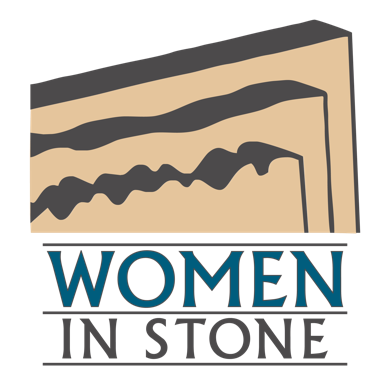 Women In Stone Spotlight InterviewName: Company: Title:  Year in Field:  Years in Stone Industry:  Year at Current Company:  Quote: Why do you love the stone industry? Links for tagging. Company Website: Company Facebook: Company Instagram:Personal Facebook:  Personal Instagram: Job Description:  Please share 4-5 pictures of yourself. If you don’t have photos easily accessible, can we have permission to get them from your social media account? Examples: In your office. On a jobsite. At a conference. With your family. Volunteering.Please include descriptions for each photo. 